 Making connections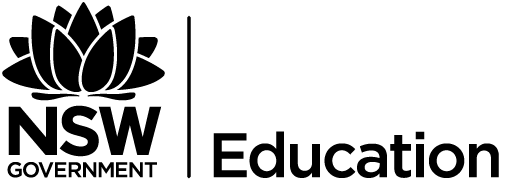 The construction of national identityThe following texts have contributed in some way to creating an iconic Australian identity.Use the Making connections brainstorm charts to think about how the texts shape individual and community identity.Text 1‘Down on his luck’ Freddrick McCubbin 1889Text 2Drover’s Wife Russell Drysdale, 1945 National Gallery of AustraliaText 3‘True Blue’ John Williamson 1982Text 4Victoria Bitter Beer CommercialsA product that came onto the Australian market in 1900s, Victoria Bitter is renowned for its advertising campaigns featuring men involved in stereotypical masculine activities. While there have been shifts over the years to appeal to different customer types, the message it conveys does not shift far from a stereotypical image of masculinity which is synonymous with Australian cultural identity.(1968)(1988)(2015)Text 5‘How to help Australian Farmers struggling with drought conditions’ news.come.au 2018Text 6‘The strength within’ Bernie Shields, podcast, 2018Spun, True Stories Told in the Territory (Note – There is reference to domestic violence in this story)Making connectionsText to self (How does this text connect to your own experiences or understanding of identity?)Text to world (How does this text affirm, ignore, challenge or disrupt prevailing assumptions and/or beliefs about Australian culture and identity?)Text to text (In what ways does this text connect with the ideas in other texts you have experienced?)